      No. 247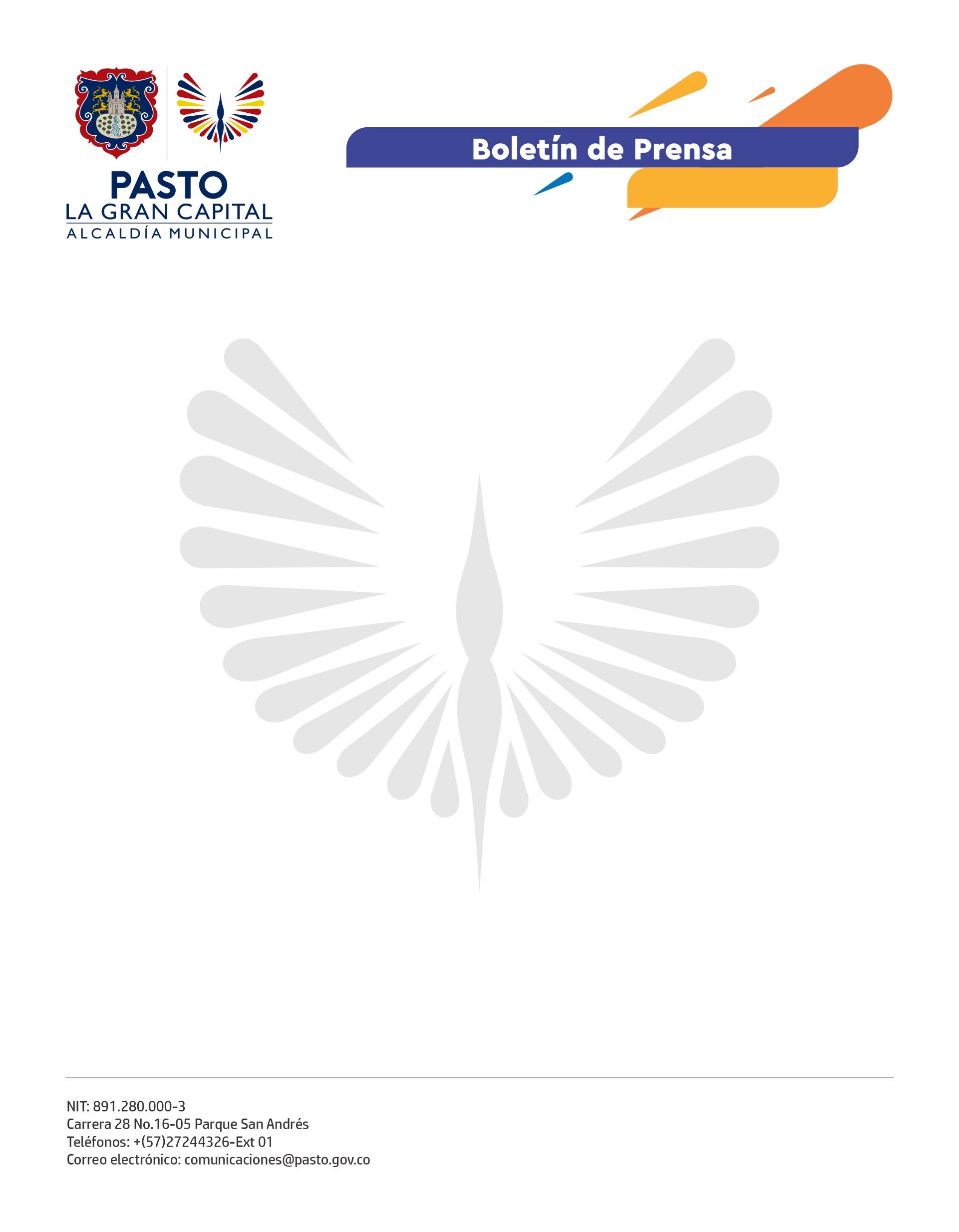 1 de mayo de 2022ALCALDÍA DE PASTO INFORMA FECHAS DE PAGO DEL CICLO 4 - NÓMINA DE ABRIL CON RELACIÓN A LOS PAGOS DEL PROGRAMA COLOMBIA MAYORDe acuerdo con las directrices impartidas por el Departamento de Prosperidad Social (DPS), la Alcaldía de Pasto, a través de la Secretaría de Bienestar Social, informa a la comunidad que el programa Colombia Mayor realizará la entrega del respectivo incentivo del ciclo 4 correspondiente a la nómina de abril 2022 en las siguientes fechas:CICLO 4 NÓMINA ABRIL 2022: Entre el 29 de abril y el 12 de mayo de 2022.RECUERDE LAS SIGUIENTES OBSERVACIONES:Para la zona urbana, se dispone más de 106 puntos de servicio. Los beneficiarios deben acercarse a cualquier punto de pago SuperGiros, seleccionando el de fácil acceso a su domicilio.Con relación a la zona rural, a fines de realizar la entrega del incentivo, SuperGiros únicamente se desplazará a los corregimientos de Santa Bárbara y El Socorro porque el resto de corregimientos disponen de corresponsales y puntos de pago.Por favor tener en cuenta el siguiente cronograma:Pago con ContraseñaEn caso de perder la cédula original, el usuario debe tramitar la expedición de contraseña ante la Registraduría Municipal. Cabe aclarar que el pago con contraseña está autorizado temporalmente, por lo que es necesario adquirir este documento lo antes posible y dirigirse hasta las instalaciones del Centro Vida, ubicadas en la Secretaría de Bienestar Social (Antiguo Inurbe), para hacer entrega de copia de la contraseña y tramitar la solicitud de pago con este documento.Pago a través de poder notarialLos pagos de subsidios a través de terceros son de carácter transitorio, no permanente, es decir, para casos excepcionales que por un motivo de fuerza mayor no puedan cobrar (viaje temporal u otros). El autorizado deberá presentar la cédula original junto con la cédula del beneficiario ante la notaría y solicitar el pago a través de poder, además de diligenciar cada mes la solicitud escrita la cual debe contener datos, como: A quién se autoriza.Quién autoriza.Para qué se autoriza.Para mayor información se han habilitado las siguientes líneas de atención:Teléfono: (602) 724-4326 Ext. 1806 – 1802 – 1805.La atención por medio de estas líneas se realizará en los horarios:Lunes a viernes de 8:00 a.m. a 12:00 m. y de 2:00 p.m. a 6:00 p.m.Finalmente, se reitera a los beneficiarios que el cobro del subsidio económico debe realizarse en las fechas estipuladas para evitar futuros inconvenientes dentro del programa en mención.CRONOGRAMA ZONA RURAL                                                                     PAGO COLOMBIA MAYOR ABRIL 2022CRONOGRAMA ZONA RURAL                                                                     PAGO COLOMBIA MAYOR ABRIL 2022CRONOGRAMA ZONA RURAL                                                                     PAGO COLOMBIA MAYOR ABRIL 2022CRONOGRAMA ZONA RURAL                                                                     PAGO COLOMBIA MAYOR ABRIL 2022CRONOGRAMA ZONA RURAL                                                                     PAGO COLOMBIA MAYOR ABRIL 2022FECHACORREGIMIENTONo. De PERSONASLUGAR DE PAGOHORARIO10/05/2022EL SOCORRO 150Salón Comunal9:00 a.m. – 12:00 m.10/05/2022SANTA BÁRBARA 400Emisora8:00 a.m. - 1:00 p.m.